Geheimnisse im Kirchturm, Donnerstag, 15. Okt, 14.00-16.00 Uhr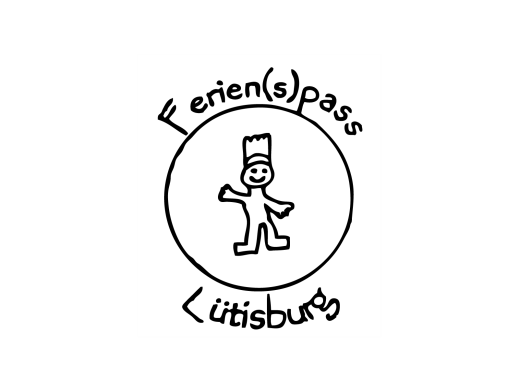 Michael Steuer, Haupteingang kath. KircheZuständige Betreuerin:	Petra Näf 071 988 14 04 Notfallnummer:	079 429 90 34 Das Abschlussfest am Freitag findet leider NICHT statt. 1SarahHelg3. Klasse2JuliaHelg2. Klasse3SilvanLandtwing1. Klasse4SelinaLandtwing3. Klasse5LianHubmann1. Klasse6DarioRüegg1. Klasse7GabrielBürge2. Klasse8NinaBolt1. Klasse9DarioNäf3. Klasse